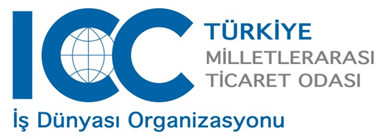 “DIŞ TİCARET’TE SAHTECİLİK VE DOLANDIRICILIK (FRAUD)SEMİNERİ” 23 Eylül 2017TOBB İstanbul Hizmet Binası(Adres: Harman Sokak No: 10 34394 Esentepe(Gültepe)/Şişli/ İstanbul)Eğitmenler:Hasan Apaydın, Abdurrahman ÖzalpProgram          09.00-09.30: Kayıt09.30- 11.00  Birinci OturumSahtecilik ve Dolandırıcılık Konusuna Giriş Sahtecilik ve Dolandırıcılık Kanunlarda Tanımı ve YeriSahtecilik ve Dolandırıcılık Dış Ticaret ile ilgisiAlıcıların KayıplarıSatıcıların kayıplarıBankaların Kayıpları Kayıpların Önlenmesi11.00 – 11.15 Kahve arası11.15 – 12.30 İkinci Oturum  Sahtecilik ve Dolandırıcılık AlanlarıDış Ticaret Teknikleri (Genel olarak) Dış Ticaret Teknikleri Bazında Sahtecilik ve Dolandırıcılık Olayları  12.30-13.30 ÖĞLE YEMEĞİ13.30-14.30  Üçüncü OturumDış Ticaret Teknikleri Bazında Sahtecilik ve Dolandırıcılık Olayları  (devam)Peşin İşlemler,Açık Hesap işlemleri,Belgeli Tahsil (Vesaik mukabili),Genel Akreditif, Vadeli Akreditif, Devredilebilir akreditifFatura, Proforma, Temlik, Swift, LOI (Letter of Indemnity), Kurye, Navlun Komisyoncularının düzenlediği Taşıma Belgeleri, Konşimento,Charter party, Gözetim Belgesi, Adres ve diğer Sahtecilik ve Dolandırıcılık Olayları 14.30 – 14.45 Kahve Arası14.45 – 16.00 Dördüncü OturumDış Ticaret Teknikleri Bazında Sahtecilik ve Dolandırıcılık Olayları  (devam) 16.00 – 16.15 Kahve Arası16.15 – 17.30 Beşinci  OturumKısa Kısa Sahtecilik Konuları Sahteciliğe karşı Genel Önlemler  Dış Ticaret Teknikleri Bazında Önlemler  